Sweet potato smoothie with walnut milk 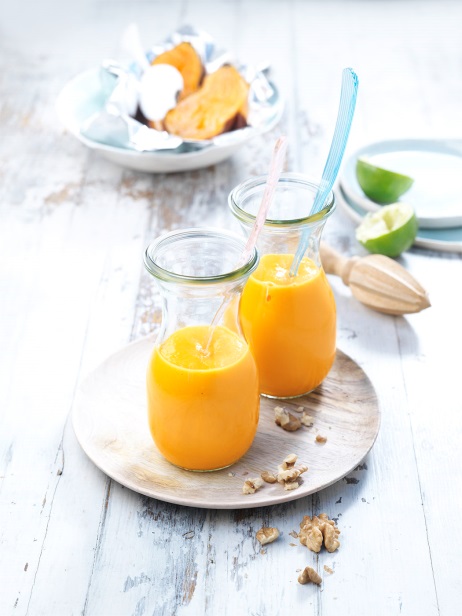 Ingredients for 4 Smoothies à 200 ml:300 g sweet potatoes from North Carolina200 g walnut kernels1 mango2 limesCinnamon powderDirections:Preheat oven to 180 °C (upper and lower heat). Wrap sweet potatoes into aluminum foil and bake for 60-80 minutes. Take out the oven and remove the pulp with a spoon – 200g is needed.Blend walnuts with 450 ml water very finely, then put through a sieve.Peel mango, separate pulp and core, chop pulp. Squeeze lemons.Blend everything again and season with lime juice and cinnamon.Tip: cook sweet potatoes the evening before.Preparation time: 60 minutes + 4 hours baking time Nutrition facts per portion:Energy: 410 kcal/ 1720 kJProtein: 8 gFat: 32 gCarbohydrates: 23 g